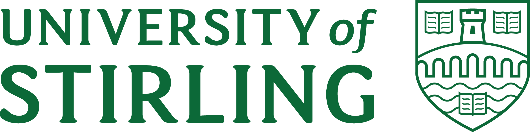 Evidence List (Short-term Emergency Loan)For us to carry out an assessment, there is information and supporting evidence we need from all students. We gather information needed from your application, personal statement, and evidence, and a list of the evidence we require is detailed below. Please ensure you read the information carefully to avoid delays with your application, as all evidence must be uploaded within 1 hour of you submitting your application form.Mandatory Evidence needed to assess your application.Most recent 3 months’ worth of bank statements: We require you to provide us with your most recent, full 3 months’ worth of bank statements for your main current account. The statements must be in PDF format and display all debit and credit transactions, as well as account details and running balances. We are unable to accept any screenshots (such as banking apps) or statements in excel format. Additional supporting evidence: Depending on your need for the short-term emergency loan, there may be additional evidence required from you. This evidence may be (but not limited to) any of the following:InvoicesReceiptsLetters relating to costs.Other proof of costs expected/paid.We may ask for additional evidence during our assessment of your application, if we feel it is necessary.Helpful LinksExample of PDF bank statementsHow to download PDF bank statements